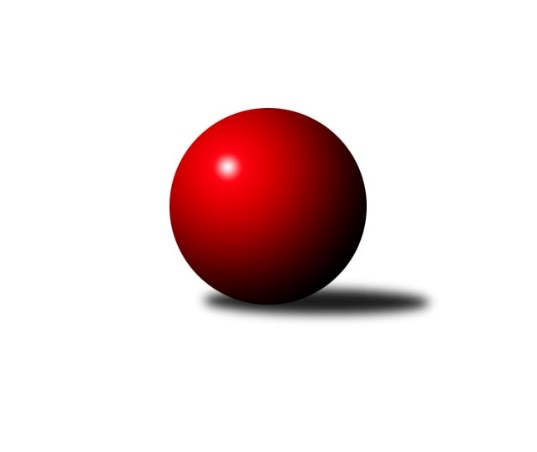 Č.13Ročník 2019/2020	2.5.2024 Jihomoravská divize 2019/2020Statistika 13. kolaTabulka družstev:		družstvo	záp	výh	rem	proh	skore	sety	průměr	body	plné	dorážka	chyby	1.	KK Vyškov B	13	10	1	2	75.0 : 29.0 	(180.0 : 132.0)	3218	21	2164	1054	27	2.	KK Jiskra Čejkovice	13	9	0	4	66.0 : 38.0 	(162.5 : 149.5)	3114	18	2117	997	36.2	3.	KK Réna Ivančice	13	9	0	4	57.0 : 47.0 	(153.5 : 158.5)	3041	18	2057	983	33.9	4.	SK Baník Ratíškovice A	13	8	0	5	57.0 : 47.0 	(170.0 : 142.0)	3038	16	2079	959	35.4	5.	KK Slovan Rosice B	13	7	1	5	58.0 : 46.0 	(168.5 : 143.5)	3038	15	2059	979	36.8	6.	TJ Sokol Mistřín B	13	6	2	5	58.0 : 46.0 	(165.5 : 146.5)	3137	14	2122	1015	32.2	7.	TJ Jiskra Otrokovice	13	7	0	6	58.0 : 46.0 	(159.0 : 153.0)	3105	14	2106	999	38.2	8.	KK Vyškov C	13	7	0	6	54.5 : 49.5 	(167.5 : 144.5)	3086	14	2088	998	38.3	9.	KK Blansko B	13	6	0	7	50.5 : 53.5 	(153.5 : 158.5)	2988	12	2019	969	36.4	10.	TJ Bojkovice Krons	13	5	1	7	43.0 : 61.0 	(137.5 : 174.5)	2975	11	2039	936	38.6	11.	KC Zlín B	13	4	0	9	41.0 : 63.0 	(145.0 : 167.0)	3114	8	2121	993	39.8	12.	SK Baník Ratíškovice B	13	4	0	9	35.0 : 69.0 	(144.5 : 167.5)	2976	8	2045	931	40.2	13.	SKK Dubňany B	13	3	1	9	37.5 : 66.5 	(134.0 : 178.0)	2974	7	2035	938	43.8	14.	TJ Sokol Luhačovice B	13	3	0	10	37.5 : 66.5 	(143.0 : 169.0)	3023	6	2072	951	32.3Tabulka doma:		družstvo	záp	výh	rem	proh	skore	sety	průměr	body	maximum	minimum	1.	KK Vyškov B	6	6	0	0	39.0 : 9.0 	(92.0 : 52.0)	3310	12	3406	3232	2.	KK Blansko B	7	6	0	1	37.5 : 18.5 	(98.5 : 69.5)	3276	12	3307	3240	3.	KK Vyškov C	8	6	0	2	39.5 : 24.5 	(110.5 : 81.5)	3214	12	3270	3151	4.	KK Réna Ivančice	7	5	0	2	31.0 : 25.0 	(83.5 : 84.5)	2551	10	2633	2390	5.	TJ Sokol Mistřín B	6	4	1	1	32.0 : 16.0 	(84.5 : 59.5)	3308	9	3346	3266	6.	TJ Bojkovice Krons	7	4	1	2	33.0 : 23.0 	(88.5 : 79.5)	2745	9	2778	2700	7.	SK Baník Ratíškovice A	7	4	0	3	30.0 : 26.0 	(89.5 : 78.5)	3217	8	3283	3170	8.	KK Slovan Rosice B	6	3	1	2	28.0 : 20.0 	(81.0 : 63.0)	3207	7	3329	3114	9.	KK Jiskra Čejkovice	6	3	0	3	30.5 : 17.5 	(79.5 : 64.5)	2641	6	2727	2506	10.	TJ Jiskra Otrokovice	6	3	0	3	26.0 : 22.0 	(79.0 : 65.0)	3288	6	3385	3182	11.	TJ Sokol Luhačovice B	6	3	0	3	22.5 : 25.5 	(74.0 : 70.0)	3210	6	3356	3073	12.	KC Zlín B	7	3	0	4	26.0 : 30.0 	(81.5 : 86.5)	3072	6	3204	2990	13.	SKK Dubňany B	6	2	0	4	21.0 : 27.0 	(69.5 : 74.5)	3154	4	3208	3100	14.	SK Baník Ratíškovice B	6	1	0	5	12.0 : 36.0 	(62.0 : 82.0)	3137	2	3193	3078Tabulka venku:		družstvo	záp	výh	rem	proh	skore	sety	průměr	body	maximum	minimum	1.	KK Jiskra Čejkovice	7	6	0	1	35.5 : 20.5 	(83.0 : 85.0)	3193	12	3353	2832	2.	KK Vyškov B	7	4	1	2	36.0 : 20.0 	(88.0 : 80.0)	3207	9	3389	2771	3.	SK Baník Ratíškovice A	6	4	0	2	27.0 : 21.0 	(80.5 : 63.5)	3008	8	3239	2565	4.	KK Réna Ivančice	6	4	0	2	26.0 : 22.0 	(70.0 : 74.0)	3122	8	3292	2650	5.	TJ Jiskra Otrokovice	7	4	0	3	32.0 : 24.0 	(80.0 : 88.0)	3075	8	3265	2502	6.	KK Slovan Rosice B	7	4	0	3	30.0 : 26.0 	(87.5 : 80.5)	3014	8	3308	2495	7.	SK Baník Ratíškovice B	7	3	0	4	23.0 : 33.0 	(82.5 : 85.5)	2970	6	3187	2508	8.	TJ Sokol Mistřín B	7	2	1	4	26.0 : 30.0 	(81.0 : 87.0)	3109	5	3289	2593	9.	SKK Dubňany B	7	1	1	5	16.5 : 39.5 	(64.5 : 103.5)	2944	3	3149	2640	10.	KK Vyškov C	5	1	0	4	15.0 : 25.0 	(57.0 : 63.0)	3054	2	3239	2604	11.	KC Zlín B	6	1	0	5	15.0 : 33.0 	(63.5 : 80.5)	3121	2	3282	2602	12.	TJ Bojkovice Krons	6	1	0	5	10.0 : 38.0 	(49.0 : 95.0)	3013	2	3186	2452	13.	KK Blansko B	6	0	0	6	13.0 : 35.0 	(55.0 : 89.0)	2940	0	3186	2525	14.	TJ Sokol Luhačovice B	7	0	0	7	15.0 : 41.0 	(69.0 : 99.0)	2992	0	3312	2550Tabulka podzimní části:		družstvo	záp	výh	rem	proh	skore	sety	průměr	body	doma	venku	1.	KK Vyškov B	13	10	1	2	75.0 : 29.0 	(180.0 : 132.0)	3218	21 	6 	0 	0 	4 	1 	2	2.	KK Jiskra Čejkovice	13	9	0	4	66.0 : 38.0 	(162.5 : 149.5)	3114	18 	3 	0 	3 	6 	0 	1	3.	KK Réna Ivančice	13	9	0	4	57.0 : 47.0 	(153.5 : 158.5)	3041	18 	5 	0 	2 	4 	0 	2	4.	SK Baník Ratíškovice A	13	8	0	5	57.0 : 47.0 	(170.0 : 142.0)	3038	16 	4 	0 	3 	4 	0 	2	5.	KK Slovan Rosice B	13	7	1	5	58.0 : 46.0 	(168.5 : 143.5)	3038	15 	3 	1 	2 	4 	0 	3	6.	TJ Sokol Mistřín B	13	6	2	5	58.0 : 46.0 	(165.5 : 146.5)	3137	14 	4 	1 	1 	2 	1 	4	7.	TJ Jiskra Otrokovice	13	7	0	6	58.0 : 46.0 	(159.0 : 153.0)	3105	14 	3 	0 	3 	4 	0 	3	8.	KK Vyškov C	13	7	0	6	54.5 : 49.5 	(167.5 : 144.5)	3086	14 	6 	0 	2 	1 	0 	4	9.	KK Blansko B	13	6	0	7	50.5 : 53.5 	(153.5 : 158.5)	2988	12 	6 	0 	1 	0 	0 	6	10.	TJ Bojkovice Krons	13	5	1	7	43.0 : 61.0 	(137.5 : 174.5)	2975	11 	4 	1 	2 	1 	0 	5	11.	KC Zlín B	13	4	0	9	41.0 : 63.0 	(145.0 : 167.0)	3114	8 	3 	0 	4 	1 	0 	5	12.	SK Baník Ratíškovice B	13	4	0	9	35.0 : 69.0 	(144.5 : 167.5)	2976	8 	1 	0 	5 	3 	0 	4	13.	SKK Dubňany B	13	3	1	9	37.5 : 66.5 	(134.0 : 178.0)	2974	7 	2 	0 	4 	1 	1 	5	14.	TJ Sokol Luhačovice B	13	3	0	10	37.5 : 66.5 	(143.0 : 169.0)	3023	6 	3 	0 	3 	0 	0 	7Tabulka jarní části:		družstvo	záp	výh	rem	proh	skore	sety	průměr	body	doma	venku	1.	KK Vyškov B	0	0	0	0	0.0 : 0.0 	(0.0 : 0.0)	0	0 	0 	0 	0 	0 	0 	0 	2.	SKK Dubňany B	0	0	0	0	0.0 : 0.0 	(0.0 : 0.0)	0	0 	0 	0 	0 	0 	0 	0 	3.	TJ Bojkovice Krons	0	0	0	0	0.0 : 0.0 	(0.0 : 0.0)	0	0 	0 	0 	0 	0 	0 	0 	4.	SK Baník Ratíškovice B	0	0	0	0	0.0 : 0.0 	(0.0 : 0.0)	0	0 	0 	0 	0 	0 	0 	0 	5.	SK Baník Ratíškovice A	0	0	0	0	0.0 : 0.0 	(0.0 : 0.0)	0	0 	0 	0 	0 	0 	0 	0 	6.	KK Vyškov C	0	0	0	0	0.0 : 0.0 	(0.0 : 0.0)	0	0 	0 	0 	0 	0 	0 	0 	7.	TJ Sokol Mistřín B	0	0	0	0	0.0 : 0.0 	(0.0 : 0.0)	0	0 	0 	0 	0 	0 	0 	0 	8.	KK Blansko B	0	0	0	0	0.0 : 0.0 	(0.0 : 0.0)	0	0 	0 	0 	0 	0 	0 	0 	9.	KK Réna Ivančice	0	0	0	0	0.0 : 0.0 	(0.0 : 0.0)	0	0 	0 	0 	0 	0 	0 	0 	10.	KK Slovan Rosice B	0	0	0	0	0.0 : 0.0 	(0.0 : 0.0)	0	0 	0 	0 	0 	0 	0 	0 	11.	KK Jiskra Čejkovice	0	0	0	0	0.0 : 0.0 	(0.0 : 0.0)	0	0 	0 	0 	0 	0 	0 	0 	12.	KC Zlín B	0	0	0	0	0.0 : 0.0 	(0.0 : 0.0)	0	0 	0 	0 	0 	0 	0 	0 	13.	TJ Sokol Luhačovice B	0	0	0	0	0.0 : 0.0 	(0.0 : 0.0)	0	0 	0 	0 	0 	0 	0 	0 	14.	TJ Jiskra Otrokovice	0	0	0	0	0.0 : 0.0 	(0.0 : 0.0)	0	0 	0 	0 	0 	0 	0 	0 Zisk bodů pro družstvo:		jméno hráče	družstvo	body	zápasy	v %	dílčí body	sety	v %	1.	Jaroslav Mošať 	KK Réna Ivančice  	12	/	13	(92%)	40	/	52	(77%)	2.	Tomáš Stávek 	KK Jiskra Čejkovice 	12	/	13	(92%)	33.5	/	52	(64%)	3.	Ludvík Vaněk 	KK Jiskra Čejkovice 	11	/	13	(85%)	34.5	/	52	(66%)	4.	Jan Večerka 	KK Vyškov B 	11	/	13	(85%)	32.5	/	52	(63%)	5.	Marek Ingr 	TJ Sokol Mistřín B 	10	/	11	(91%)	31	/	44	(70%)	6.	Michael Divílek ml.	TJ Jiskra Otrokovice 	10	/	13	(77%)	33.5	/	52	(64%)	7.	Tomáš Procházka 	KK Vyškov B 	9	/	9	(100%)	27	/	36	(75%)	8.	Miroslav Hvozdenský 	TJ Sokol Luhačovice B 	9	/	11	(82%)	24	/	44	(55%)	9.	Miroslav Ptáček 	KK Slovan Rosice B 	8	/	9	(89%)	24	/	36	(67%)	10.	Petr Streubel 	KK Slovan Rosice B 	8	/	10	(80%)	29	/	40	(73%)	11.	David Matlach 	KC Zlín B 	8	/	10	(80%)	27	/	40	(68%)	12.	Radim Pešl 	TJ Sokol Mistřín B 	8	/	11	(73%)	29	/	44	(66%)	13.	Ladislav Novotný 	KK Blansko B 	8	/	11	(73%)	29	/	44	(66%)	14.	Petr Jonášek 	TJ Jiskra Otrokovice 	8	/	11	(73%)	26	/	44	(59%)	15.	Václav Podéšť 	SK Baník Ratíškovice A 	8	/	11	(73%)	26	/	44	(59%)	16.	Petr Matuška 	KK Vyškov C 	8	/	11	(73%)	24.5	/	44	(56%)	17.	Miroslav Flek 	KK Blansko B 	8	/	11	(73%)	23	/	44	(52%)	18.	Tereza Divílková 	TJ Jiskra Otrokovice 	8	/	11	(73%)	20.5	/	44	(47%)	19.	Milan Svačina 	KK Vyškov C 	8	/	12	(67%)	28	/	48	(58%)	20.	Pavel Vymazal 	KK Vyškov B 	8	/	12	(67%)	27.5	/	48	(57%)	21.	Jakub Pekárek 	TJ Bojkovice Krons 	8	/	13	(62%)	26.5	/	52	(51%)	22.	Viktor Výleta 	SK Baník Ratíškovice A 	7	/	10	(70%)	20.5	/	40	(51%)	23.	Tomáš Jelínek 	KK Vyškov C 	7	/	11	(64%)	30.5	/	44	(69%)	24.	Radek Horák 	TJ Sokol Mistřín B 	7	/	11	(64%)	23	/	44	(52%)	25.	Josef Něnička 	SK Baník Ratíškovice A 	7	/	13	(54%)	33.5	/	52	(64%)	26.	Břetislav Láník 	KK Vyškov C 	7	/	13	(54%)	27.5	/	52	(53%)	27.	Zdenek Pokorný 	KK Vyškov B 	6	/	7	(86%)	19	/	28	(68%)	28.	Roman Macek 	TJ Sokol Mistřín B 	6	/	9	(67%)	21	/	36	(58%)	29.	Robert Mondřík 	KK Vyškov B 	6	/	10	(60%)	23.5	/	40	(59%)	30.	Ladislav Musil 	KK Blansko B 	6	/	10	(60%)	23.5	/	40	(59%)	31.	Václav Špička 	KK Slovan Rosice B 	6	/	10	(60%)	20	/	40	(50%)	32.	Radek Michna 	KK Jiskra Čejkovice 	6	/	10	(60%)	20	/	40	(50%)	33.	Martin Komosný 	KK Jiskra Čejkovice 	6	/	11	(55%)	19.5	/	44	(44%)	34.	Tomáš Čech 	KK Réna Ivančice  	6	/	12	(50%)	26.5	/	48	(55%)	35.	Zdeněk Kratochvíla 	SKK Dubňany B 	6	/	12	(50%)	24	/	48	(50%)	36.	Zdeněk Bachňák 	KC Zlín B 	6	/	12	(50%)	22.5	/	48	(47%)	37.	Miroslav Nemrava 	KK Réna Ivančice  	6	/	12	(50%)	22	/	48	(46%)	38.	Dominik Schüller 	SK Baník Ratíškovice A 	6	/	13	(46%)	31	/	52	(60%)	39.	Vratislav Kunc 	TJ Sokol Luhačovice B 	6	/	13	(46%)	26	/	52	(50%)	40.	Petr Večerka 	KK Vyškov C 	6	/	13	(46%)	25.5	/	52	(49%)	41.	Jan Minaříček 	SK Baník Ratíškovice A 	6	/	13	(46%)	24	/	52	(46%)	42.	Michal Kratochvíla 	SKK Dubňany B 	5.5	/	9	(61%)	20	/	36	(56%)	43.	Jiří Zapletal 	KK Blansko B 	5.5	/	12	(46%)	22	/	48	(46%)	44.	Michal Klvaňa 	KK Slovan Rosice B 	5	/	8	(63%)	20	/	32	(63%)	45.	Radek Blaha 	TJ Sokol Mistřín B 	5	/	8	(63%)	18	/	32	(56%)	46.	Tomáš Mráka 	SK Baník Ratíškovice A 	5	/	9	(56%)	20.5	/	36	(57%)	47.	Eduard Varga 	KK Vyškov B 	5	/	9	(56%)	18.5	/	36	(51%)	48.	Tomáš Vejmola 	KK Vyškov B 	5	/	9	(56%)	17.5	/	36	(49%)	49.	Josef Kotlán 	KK Blansko B 	5	/	9	(56%)	16.5	/	36	(46%)	50.	Jiří Zimek 	TJ Bojkovice Krons 	5	/	10	(50%)	24	/	40	(60%)	51.	Marie Kobylková 	SK Baník Ratíškovice B 	5	/	10	(50%)	23.5	/	40	(59%)	52.	Tomáš Koplík ml.	SK Baník Ratíškovice B 	5	/	10	(50%)	20	/	40	(50%)	53.	Tomáš Řihánek 	KK Réna Ivančice  	5	/	10	(50%)	17.5	/	40	(44%)	54.	Jiří Kafka 	TJ Bojkovice Krons 	5	/	10	(50%)	17.5	/	40	(44%)	55.	Zdeněk Šeděnka 	KC Zlín B 	5	/	11	(45%)	21	/	44	(48%)	56.	Václav Luža 	TJ Sokol Mistřín B 	5	/	11	(45%)	21	/	44	(48%)	57.	Jiří Gach 	TJ Jiskra Otrokovice 	5	/	11	(45%)	19.5	/	44	(44%)	58.	Jiří Konečný 	TJ Sokol Luhačovice B 	5	/	12	(42%)	24.5	/	48	(51%)	59.	Petr Polepil 	KC Zlín B 	5	/	12	(42%)	22	/	48	(46%)	60.	Tomáš Buršík 	KK Réna Ivančice  	5	/	12	(42%)	21.5	/	48	(45%)	61.	Stanislav Žáček 	KK Slovan Rosice B 	4.5	/	9	(50%)	17	/	36	(47%)	62.	Vít Svoboda 	KK Jiskra Čejkovice 	4.5	/	11	(41%)	20.5	/	44	(47%)	63.	Tomáš Hrdlička 	KK Réna Ivančice  	4	/	5	(80%)	14.5	/	20	(73%)	64.	Barbora Pekárková ml.	TJ Jiskra Otrokovice 	4	/	8	(50%)	18	/	32	(56%)	65.	Martin Polepil 	KC Zlín B 	4	/	8	(50%)	16	/	32	(50%)	66.	Alžběta Harcová 	SKK Dubňany B 	4	/	9	(44%)	17.5	/	36	(49%)	67.	Luděk Vacenovský 	SK Baník Ratíškovice B 	4	/	9	(44%)	17	/	36	(47%)	68.	Josef Černý 	SKK Dubňany B 	4	/	10	(40%)	21	/	40	(53%)	69.	Jana Mačudová 	SK Baník Ratíškovice B 	4	/	10	(40%)	20.5	/	40	(51%)	70.	Petr Špatný 	KK Slovan Rosice B 	4	/	10	(40%)	19.5	/	40	(49%)	71.	Jarmila Bábíčková 	SK Baník Ratíškovice B 	4	/	11	(36%)	21.5	/	44	(49%)	72.	Lumír Navrátil 	TJ Bojkovice Krons 	4	/	11	(36%)	20	/	44	(45%)	73.	Michael Divílek st.	TJ Jiskra Otrokovice 	4	/	11	(36%)	19.5	/	44	(44%)	74.	Zdeněk Škrobák 	KK Jiskra Čejkovice 	3.5	/	10	(35%)	18	/	40	(45%)	75.	Karel Máčalík 	TJ Sokol Luhačovice B 	3.5	/	11	(32%)	20	/	44	(45%)	76.	Filip Vrzala 	KC Zlín B 	3	/	4	(75%)	10	/	16	(63%)	77.	Karel Kolařík 	KK Blansko B 	3	/	5	(60%)	7	/	20	(35%)	78.	Jana Šopíková 	TJ Bojkovice Krons 	3	/	7	(43%)	13.5	/	28	(48%)	79.	Dagmar Opluštilová 	SK Baník Ratíškovice B 	3	/	8	(38%)	16.5	/	32	(52%)	80.	Otakar Lukáč 	KK Blansko B 	3	/	9	(33%)	18	/	36	(50%)	81.	Karel Plaga 	KK Slovan Rosice B 	3	/	9	(33%)	13.5	/	36	(38%)	82.	Adam Kalina 	TJ Bojkovice Krons 	3	/	9	(33%)	13.5	/	36	(38%)	83.	Martin Hradský 	TJ Bojkovice Krons 	3	/	12	(25%)	16	/	48	(33%)	84.	Tomáš Juřík 	TJ Sokol Luhačovice B 	2	/	2	(100%)	6	/	8	(75%)	85.	Zdeněk Burian 	KK Jiskra Čejkovice 	2	/	2	(100%)	5	/	8	(63%)	86.	Jakub Süsz 	TJ Jiskra Otrokovice 	2	/	3	(67%)	7	/	12	(58%)	87.	Kamil Bednář 	KK Vyškov B 	2	/	4	(50%)	9	/	16	(56%)	88.	Pavel Holomek 	SKK Dubňany B 	2	/	4	(50%)	5.5	/	16	(34%)	89.	Jaroslav Bařina 	KK Jiskra Čejkovice 	2	/	5	(40%)	8.5	/	20	(43%)	90.	Josef Blaha 	TJ Sokol Mistřín B 	2	/	5	(40%)	7	/	20	(35%)	91.	Jakub Sabák 	TJ Jiskra Otrokovice 	2	/	6	(33%)	10	/	24	(42%)	92.	Jaroslav Šerák 	SKK Dubňany B 	2	/	7	(29%)	11.5	/	28	(41%)	93.	Jakub Haresta 	KK Blansko B 	2	/	8	(25%)	12	/	32	(38%)	94.	Jaromír Čanda 	TJ Sokol Luhačovice B 	2	/	9	(22%)	15	/	36	(42%)	95.	Eliška Fialová 	SK Baník Ratíškovice B 	2	/	10	(20%)	14	/	40	(35%)	96.	Milan Žáček 	TJ Sokol Luhačovice B 	2	/	12	(17%)	15.5	/	48	(32%)	97.	Miloslav Krejčí 	KK Vyškov C 	1.5	/	3	(50%)	7	/	12	(58%)	98.	Dana Tomančáková 	SK Baník Ratíškovice A 	1	/	1	(100%)	4	/	4	(100%)	99.	Miroslav Poledník 	KK Vyškov C 	1	/	1	(100%)	3	/	4	(75%)	100.	Michal Huťa 	SKK Dubňany B 	1	/	1	(100%)	3	/	4	(75%)	101.	Tomáš Molek 	TJ Sokol Luhačovice B 	1	/	1	(100%)	3	/	4	(75%)	102.	Jakub Svoboda 	KK Jiskra Čejkovice 	1	/	1	(100%)	2	/	4	(50%)	103.	Martin Koutný 	SKK Dubňany B 	1	/	1	(100%)	2	/	4	(50%)	104.	Jan Blahůšek 	SKK Dubňany B 	1	/	1	(100%)	2	/	4	(50%)	105.	Jiří Formánek 	KK Vyškov C 	1	/	2	(50%)	4	/	8	(50%)	106.	Ladislav Teplík 	SKK Dubňany B 	1	/	2	(50%)	4	/	8	(50%)	107.	Kamil Ondroušek 	KK Slovan Rosice B 	1	/	2	(50%)	4	/	8	(50%)	108.	Ľubomír Kalakaj 	KK Slovan Rosice B 	1	/	3	(33%)	7	/	12	(58%)	109.	František Fialka 	SKK Dubňany B 	1	/	3	(33%)	5.5	/	12	(46%)	110.	Josef Michálek 	KK Vyškov C 	1	/	3	(33%)	5.5	/	12	(46%)	111.	Aleš Zlatník 	SKK Dubňany B 	1	/	3	(33%)	5	/	12	(42%)	112.	Martin Želev 	KK Réna Ivančice  	1	/	3	(33%)	5	/	12	(42%)	113.	Petr Kudláček 	TJ Sokol Luhačovice B 	1	/	3	(33%)	5	/	12	(42%)	114.	Teofil Hasák 	TJ Jiskra Otrokovice 	1	/	3	(33%)	5	/	12	(42%)	115.	Martin Mačák 	SKK Dubňany B 	1	/	3	(33%)	4	/	12	(33%)	116.	Jakub Mecl 	SK Baník Ratíškovice A 	1	/	4	(25%)	7	/	16	(44%)	117.	Evžen Štětkař 	KC Zlín B 	1	/	4	(25%)	6.5	/	16	(41%)	118.	Miroslav Polášek 	KC Zlín B 	1	/	6	(17%)	7	/	24	(29%)	119.	Filip Dratva 	SKK Dubňany B 	1	/	8	(13%)	7.5	/	32	(23%)	120.	Petr Mňačko 	KC Zlín B 	0	/	1	(0%)	2	/	4	(50%)	121.	Samuel Kliment 	KC Zlín B 	0	/	1	(0%)	2	/	4	(50%)	122.	Petr Vrzalík 	KC Zlín B 	0	/	1	(0%)	1	/	4	(25%)	123.	Vladimír Stávek 	KK Jiskra Čejkovice 	0	/	1	(0%)	1	/	4	(25%)	124.	Josef Kundrata 	TJ Bojkovice Krons 	0	/	1	(0%)	1	/	4	(25%)	125.	Filip Lekeš 	TJ Sokol Luhačovice B 	0	/	1	(0%)	1	/	4	(25%)	126.	Tomáš Šerák 	SKK Dubňany B 	0	/	1	(0%)	1	/	4	(25%)	127.	Kristýna Košuličová 	SK Baník Ratíškovice B 	0	/	1	(0%)	1	/	4	(25%)	128.	Michal Machala 	TJ Bojkovice Krons 	0	/	1	(0%)	0	/	4	(0%)	129.	Antonín Zýbal 	SK Baník Ratíškovice B 	0	/	1	(0%)	0	/	4	(0%)	130.	Dana Musilová 	KK Blansko B 	0	/	1	(0%)	0	/	4	(0%)	131.	Pavel Antoš 	SKK Dubňany B 	0	/	1	(0%)	0	/	4	(0%)	132.	Zdeněk Jurkovič 	SKK Dubňany B 	0	/	1	(0%)	0	/	4	(0%)	133.	Jan Lahuta 	TJ Bojkovice Krons 	0	/	2	(0%)	4	/	8	(50%)	134.	Zdeněk Helešic 	SK Baník Ratíškovice B 	0	/	2	(0%)	3.5	/	8	(44%)	135.	Tomáš Koplík st.	SK Baník Ratíškovice A 	0	/	2	(0%)	3	/	8	(38%)	136.	Milan Ryšánek 	KK Vyškov C 	0	/	2	(0%)	3	/	8	(38%)	137.	Luboš Staněk 	KK Réna Ivančice  	0	/	2	(0%)	2	/	8	(25%)	138.	David Hanke 	TJ Bojkovice Krons 	0	/	2	(0%)	1.5	/	8	(19%)	139.	František Čech 	KK Réna Ivančice  	0	/	2	(0%)	1	/	8	(13%)	140.	Stanislav Polášek 	SK Baník Ratíškovice A 	0	/	2	(0%)	0.5	/	8	(6%)	141.	Eduard Kremláček 	KK Réna Ivančice  	0	/	2	(0%)	0	/	8	(0%)	142.	Kamil Hlavizňa 	KK Slovan Rosice B 	0	/	3	(0%)	5	/	12	(42%)	143.	Vladimír Crhonek 	KK Vyškov C 	0	/	3	(0%)	5	/	12	(42%)	144.	Pavel Harenčák 	KK Réna Ivančice  	0	/	3	(0%)	3	/	12	(25%)	145.	Petr Snídal 	KK Vyškov C 	0	/	4	(0%)	4	/	16	(25%)	146.	Drahomír Urc 	TJ Sokol Mistřín B 	0	/	6	(0%)	7	/	24	(29%)Průměry na kuželnách:		kuželna	průměr	plné	dorážka	chyby	výkon na hráče	1.	Otrokovice, 1-4	3279	2203	1075	36.0	(546.5)	2.	TJ Sokol Mistřín, 1-4	3268	2193	1074	32.7	(544.7)	3.	KK Blansko, 1-6	3240	2200	1039	38.4	(540.1)	4.	KK Vyškov, 1-4	3212	2183	1029	36.0	(535.4)	5.	Ratíškovice, 1-4	3196	2161	1035	34.5	(532.8)	6.	TJ Sokol Luhačovice, 1-4	3190	2162	1028	33.3	(531.8)	7.	KK Slovan Rosice, 1-4	3186	2166	1019	41.1	(531.1)	8.	Dubňany, 1-4	3175	2166	1008	41.4	(529.2)	9.	KC Zlín, 1-4	3080	2103	977	38.9	(513.5)	10.	TJ Bojkovice Krons, 1-2	2731	1857	874	32.0	(455.3)	11.	KK Jiskra Čejkovice, 1-2	2611	1800	810	38.3	(435.3)	12.	KK Réna Ivančice, 1-2	2544	1746	797	36.2	(424.1)Nejlepší výkony na kuželnách:Otrokovice, 1-4KK Vyškov B	3389	8. kolo	Michael Divílek ml.	TJ Jiskra Otrokovice	610	6. koloTJ Jiskra Otrokovice	3385	5. kolo	Michael Divílek ml.	TJ Jiskra Otrokovice	606	5. koloKK Jiskra Čejkovice	3353	6. kolo	Michael Divílek st.	TJ Jiskra Otrokovice	593	5. koloTJ Jiskra Otrokovice	3316	6. kolo	Ludvík Vaněk 	KK Jiskra Čejkovice	585	6. koloTJ Jiskra Otrokovice	3292	10. kolo	Tereza Divílková 	TJ Jiskra Otrokovice	585	8. koloTJ Jiskra Otrokovice	3292	8. kolo	Tomáš Vejmola 	KK Vyškov B	582	8. koloKC Zlín B	3271	10. kolo	Michael Divílek ml.	TJ Jiskra Otrokovice	579	10. koloTJ Jiskra Otrokovice	3260	12. kolo	Tomáš Procházka 	KK Vyškov B	578	8. koloTJ Sokol Mistřín B	3235	2. kolo	Jakub Süsz 	TJ Jiskra Otrokovice	577	6. koloKK Vyškov C	3211	12. kolo	Tomáš Stávek 	KK Jiskra Čejkovice	576	6. koloTJ Sokol Mistřín, 1-4TJ Sokol Mistřín B	3346	8. kolo	Radim Pešl 	TJ Sokol Mistřín B	603	6. koloTJ Sokol Mistřín B	3324	12. kolo	Marek Ingr 	TJ Sokol Mistřín B	597	1. koloTJ Sokol Mistřín B	3323	1. kolo	Ludvík Vaněk 	KK Jiskra Čejkovice	585	3. koloTJ Sokol Mistřín B	3316	6. kolo	Radim Pešl 	TJ Sokol Mistřín B	584	1. koloTJ Sokol Luhačovice B	3312	1. kolo	Marek Ingr 	TJ Sokol Mistřín B	583	3. koloKK Vyškov B	3307	6. kolo	Karel Máčalík 	TJ Sokol Luhačovice B	577	1. koloKK Jiskra Čejkovice	3277	3. kolo	Marek Ingr 	TJ Sokol Mistřín B	577	8. koloTJ Sokol Mistřín B	3272	10. kolo	Tomáš Procházka 	KK Vyškov B	576	6. koloTJ Sokol Mistřín B	3266	3. kolo	Radek Horák 	TJ Sokol Mistřín B	574	1. koloKK Blansko B	3186	12. kolo	Radim Pešl 	TJ Sokol Mistřín B	574	8. koloKK Blansko, 1-6KK Jiskra Čejkovice	3311	7. kolo	Jakub Haresta 	KK Blansko B	600	2. koloKK Blansko B	3307	4. kolo	Zdenek Pokorný 	KK Vyškov B	596	11. koloKK Blansko B	3294	7. kolo	Tomáš Stávek 	KK Jiskra Čejkovice	592	7. koloKK Blansko B	3288	5. kolo	Otakar Lukáč 	KK Blansko B	590	11. koloKK Blansko B	3279	13. kolo	Miroslav Hvozdenský 	TJ Sokol Luhačovice B	589	2. koloKK Vyškov B	3277	11. kolo	Ladislav Musil 	KK Blansko B	588	2. koloKK Blansko B	3274	11. kolo	Otakar Lukáč 	KK Blansko B	581	5. koloKK Blansko B	3252	2. kolo	Ladislav Novotný 	KK Blansko B	578	7. koloTJ Jiskra Otrokovice	3241	4. kolo	Jakub Haresta 	KK Blansko B	574	4. koloKK Blansko B	3240	9. kolo	Robert Mondřík 	KK Vyškov B	572	11. koloKK Vyškov, 1-4KK Vyškov B	3406	5. kolo	Pavel Vymazal 	KK Vyškov B	623	5. koloKK Vyškov B	3342	12. kolo	Milan Svačina 	KK Vyškov C	594	8. koloKK Vyškov B	3331	9. kolo	Zdenek Pokorný 	KK Vyškov B	585	7. koloKK Vyškov B	3290	4. kolo	Petr Streubel 	KK Slovan Rosice B	582	5. koloKK Vyškov C	3270	13. kolo	Filip Vrzala 	KC Zlín B	581	6. koloKK Vyškov C	3270	6. kolo	Tomáš Procházka 	KK Vyškov B	580	9. koloKK Vyškov B	3257	2. kolo	Petr Matuška 	KK Vyškov C	577	5. koloKK Vyškov C	3246	5. kolo	Pavel Vymazal 	KK Vyškov B	575	4. koloKK Vyškov C	3237	8. kolo	Tomáš Procházka 	KK Vyškov B	574	5. koloKK Réna Ivančice 	3233	12. kolo	Ludvík Vaněk 	KK Jiskra Čejkovice	574	1. koloRatíškovice, 1-4KK Vyškov B	3313	10. kolo	Tomáš Čech 	KK Réna Ivančice 	610	6. koloKK Slovan Rosice B	3308	3. kolo	Tereza Divílková 	TJ Jiskra Otrokovice	597	13. koloKK Réna Ivančice 	3292	6. kolo	Petr Polepil 	KC Zlín B	591	5. koloTJ Sokol Mistřín B	3289	4. kolo	Miroslav Ptáček 	KK Slovan Rosice B	589	3. koloSK Baník Ratíškovice A	3283	11. kolo	Viktor Výleta 	SK Baník Ratíškovice A	584	8. koloKC Zlín B	3282	5. kolo	Václav Luža 	TJ Sokol Mistřín B	582	4. koloSK Baník Ratíškovice A	3245	9. kolo	Dana Tomančáková 	SK Baník Ratíškovice A	581	13. koloSK Baník Ratíškovice A	3240	6. kolo	Viktor Výleta 	SK Baník Ratíškovice A	579	1. koloSK Baník Ratíškovice A	3221	8. kolo	Marek Ingr 	TJ Sokol Mistřín B	578	11. koloTJ Sokol Mistřín B	3207	11. kolo	Jiří Zimek 	TJ Bojkovice Krons	577	12. koloTJ Sokol Luhačovice, 1-4TJ Sokol Luhačovice B	3356	12. kolo	Karel Máčalík 	TJ Sokol Luhačovice B	592	6. koloTJ Sokol Luhačovice B	3297	6. kolo	Milan Žáček 	TJ Sokol Luhačovice B	584	6. koloTJ Sokol Luhačovice B	3234	5. kolo	Vratislav Kunc 	TJ Sokol Luhačovice B	583	12. koloKK Réna Ivančice 	3216	10. kolo	Jaroslav Šerák 	SKK Dubňany B	575	12. koloSK Baník Ratíškovice A	3202	5. kolo	Miroslav Hvozdenský 	TJ Sokol Luhačovice B	574	8. koloKK Slovan Rosice B	3193	8. kolo	Petr Kudláček 	TJ Sokol Luhačovice B	571	12. koloTJ Sokol Luhačovice B	3183	10. kolo	Josef Černý 	SKK Dubňany B	570	12. koloSK Baník Ratíškovice B	3166	6. kolo	Jiří Konečný 	TJ Sokol Luhačovice B	568	12. koloSKK Dubňany B	3149	12. kolo	Milan Žáček 	TJ Sokol Luhačovice B	568	12. koloTJ Sokol Luhačovice B	3115	8. kolo	Jiří Konečný 	TJ Sokol Luhačovice B	565	10. koloKK Slovan Rosice, 1-4KK Slovan Rosice B	3329	2. kolo	Tomáš Koplík ml.	SK Baník Ratíškovice B	598	11. koloKK Vyškov C	3239	4. kolo	Petr Streubel 	KK Slovan Rosice B	587	12. koloKK Slovan Rosice B	3232	4. kolo	Radim Pešl 	TJ Sokol Mistřín B	567	7. koloKK Slovan Rosice B	3202	9. kolo	Petr Streubel 	KK Slovan Rosice B	566	4. koloKK Slovan Rosice B	3192	12. kolo	Marie Kobylková 	SK Baník Ratíškovice B	564	11. koloKC Zlín B	3187	12. kolo	Kamil Ondroušek 	KK Slovan Rosice B	560	2. koloSK Baník Ratíškovice B	3184	11. kolo	Michal Klvaňa 	KK Slovan Rosice B	560	2. koloKK Slovan Rosice B	3174	7. kolo	Václav Špička 	KK Slovan Rosice B	559	2. koloTJ Sokol Mistřín B	3170	7. kolo	Petr Snídal 	KK Vyškov C	559	4. koloTJ Jiskra Otrokovice	3156	9. kolo	Miroslav Ptáček 	KK Slovan Rosice B	559	9. koloDubňany, 1-4KK Réna Ivančice 	3276	8. kolo	Miroslav Nemrava 	KK Réna Ivančice 	594	8. koloTJ Jiskra Otrokovice	3265	1. kolo	Zdeněk Kratochvíla 	SKK Dubňany B	585	1. koloSK Baník Ratíškovice A	3239	10. kolo	Jaroslav Mošať 	KK Réna Ivančice 	580	8. koloSKK Dubňany B	3208	13. kolo	Michael Divílek ml.	TJ Jiskra Otrokovice	580	1. koloSKK Dubňany B	3192	8. kolo	Tomáš Buršík 	KK Réna Ivančice 	575	8. koloTJ Sokol Mistřín B	3186	13. kolo	Petr Streubel 	KK Slovan Rosice B	571	6. koloSKK Dubňany B	3180	1. kolo	Michal Kratochvíla 	SKK Dubňany B	570	3. koloKK Slovan Rosice B	3147	6. kolo	Michael Divílek st.	TJ Jiskra Otrokovice	568	1. koloSKK Dubňany B	3144	3. kolo	Michal Kratochvíla 	SKK Dubňany B	568	8. koloSKK Dubňany B	3102	6. kolo	Dominik Schüller 	SK Baník Ratíškovice A	566	10. koloKC Zlín, 1-4KC Zlín B	3204	9. kolo	David Matlach 	KC Zlín B	578	2. koloKK Jiskra Čejkovice	3185	11. kolo	Petr Polepil 	KC Zlín B	577	4. koloSK Baník Ratíškovice A	3175	4. kolo	Tomáš Stávek 	KK Jiskra Čejkovice	576	11. koloKK Vyškov B	3174	13. kolo	Viktor Výleta 	SK Baník Ratíškovice A	569	4. koloKC Zlín B	3105	2. kolo	David Matlach 	KC Zlín B	565	13. koloKC Zlín B	3087	13. kolo	David Matlach 	KC Zlín B	564	9. koloKC Zlín B	3078	11. kolo	Petr Polepil 	KC Zlín B	563	9. koloKK Réna Ivančice 	3066	2. kolo	Zdenek Pokorný 	KK Vyškov B	561	13. koloSKK Dubňany B	3035	7. kolo	Martin Polepil 	KC Zlín B	561	11. koloKC Zlín B	3021	4. kolo	Václav Podéšť 	SK Baník Ratíškovice A	557	4. koloTJ Bojkovice Krons, 1-2KK Jiskra Čejkovice	2832	13. kolo	Jakub Pekárek 	TJ Bojkovice Krons	507	3. koloTJ Bojkovice Krons	2778	1. kolo	Tomáš Procházka 	KK Vyškov B	500	1. koloKK Vyškov B	2771	1. kolo	Ladislav Novotný 	KK Blansko B	500	6. koloTJ Bojkovice Krons	2770	6. kolo	Jiří Konečný 	TJ Sokol Luhačovice B	497	11. koloTJ Bojkovice Krons	2755	3. kolo	Jan Večerka 	KK Vyškov B	493	1. koloTJ Bojkovice Krons	2749	13. kolo	Lumír Navrátil 	TJ Bojkovice Krons	492	1. koloTJ Bojkovice Krons	2744	9. kolo	Dominik Schüller 	SK Baník Ratíškovice A	491	7. koloSK Baník Ratíškovice A	2733	7. kolo	Jiří Kafka 	TJ Bojkovice Krons	490	6. koloTJ Bojkovice Krons	2721	11. kolo	Tomáš Stávek 	KK Jiskra Čejkovice	489	13. koloSKK Dubňany B	2718	9. kolo	Pavel Vymazal 	KK Vyškov B	489	1. koloKK Jiskra Čejkovice, 1-2KK Jiskra Čejkovice	2727	10. kolo	Tomáš Buršík 	KK Réna Ivančice 	502	5. koloKK Jiskra Čejkovice	2718	4. kolo	Ludvík Vaněk 	KK Jiskra Čejkovice	502	10. koloKK Jiskra Čejkovice	2699	2. kolo	Jaroslav Bařina 	KK Jiskra Čejkovice	487	4. koloKK Réna Ivančice 	2650	5. kolo	Ludvík Vaněk 	KK Jiskra Čejkovice	480	8. koloKK Jiskra Čejkovice	2646	5. kolo	Tomáš Stávek 	KK Jiskra Čejkovice	478	2. koloSKK Dubňany B	2640	2. kolo	Vít Svoboda 	KK Jiskra Čejkovice	475	4. koloSK Baník Ratíškovice B	2593	8. kolo	Filip Dratva 	SKK Dubňany B	473	2. koloSK Baník Ratíškovice A	2565	12. kolo	Tomáš Stávek 	KK Jiskra Čejkovice	473	5. koloTJ Sokol Luhačovice B	2550	4. kolo	Vít Svoboda 	KK Jiskra Čejkovice	471	2. koloKK Jiskra Čejkovice	2549	8. kolo	Jarmila Bábíčková 	SK Baník Ratíškovice B	467	8. koloKK Réna Ivančice, 1-2KK Réna Ivančice 	2633	7. kolo	Tomáš Hrdlička 	KK Réna Ivančice 	477	7. koloKK Réna Ivančice 	2625	4. kolo	Jaroslav Mošať 	KK Réna Ivančice 	477	7. koloKK Réna Ivančice 	2617	9. kolo	Tomáš Čech 	KK Réna Ivančice 	473	9. koloKK Vyškov C	2604	7. kolo	Roman Macek 	TJ Sokol Mistřín B	473	9. koloKK Réna Ivančice 	2597	3. kolo	Michael Divílek ml.	TJ Jiskra Otrokovice	472	11. koloTJ Sokol Mistřín B	2593	9. kolo	Miroslav Nemrava 	KK Réna Ivančice 	472	4. koloKK Réna Ivančice 	2592	11. kolo	Tomáš Řihánek 	KK Réna Ivančice 	470	11. koloKK Slovan Rosice B	2580	1. kolo	Jaroslav Mošať 	KK Réna Ivančice 	468	1. koloKK Blansko B	2525	3. kolo	Jaroslav Mošať 	KK Réna Ivančice 	464	3. koloSK Baník Ratíškovice B	2508	13. kolo	Jakub Pekárek 	TJ Bojkovice Krons	463	4. koloČetnost výsledků:	8.0 : 0.0	6x	7.0 : 1.0	9x	6.5 : 1.5	2x	6.0 : 2.0	20x	5.0 : 3.0	16x	4.0 : 4.0	3x	3.0 : 5.0	13x	2.5 : 5.5	1x	2.0 : 6.0	11x	1.5 : 6.5	1x	1.0 : 7.0	7x	0.0 : 8.0	2x